Ani Couni(berceuse irokoise)Ani Couni, ChaouaniAni Couni, ChaouaniAwawa bikana kaïnaAwawa bikana kaïnaEaouni bissiniEaouni bissini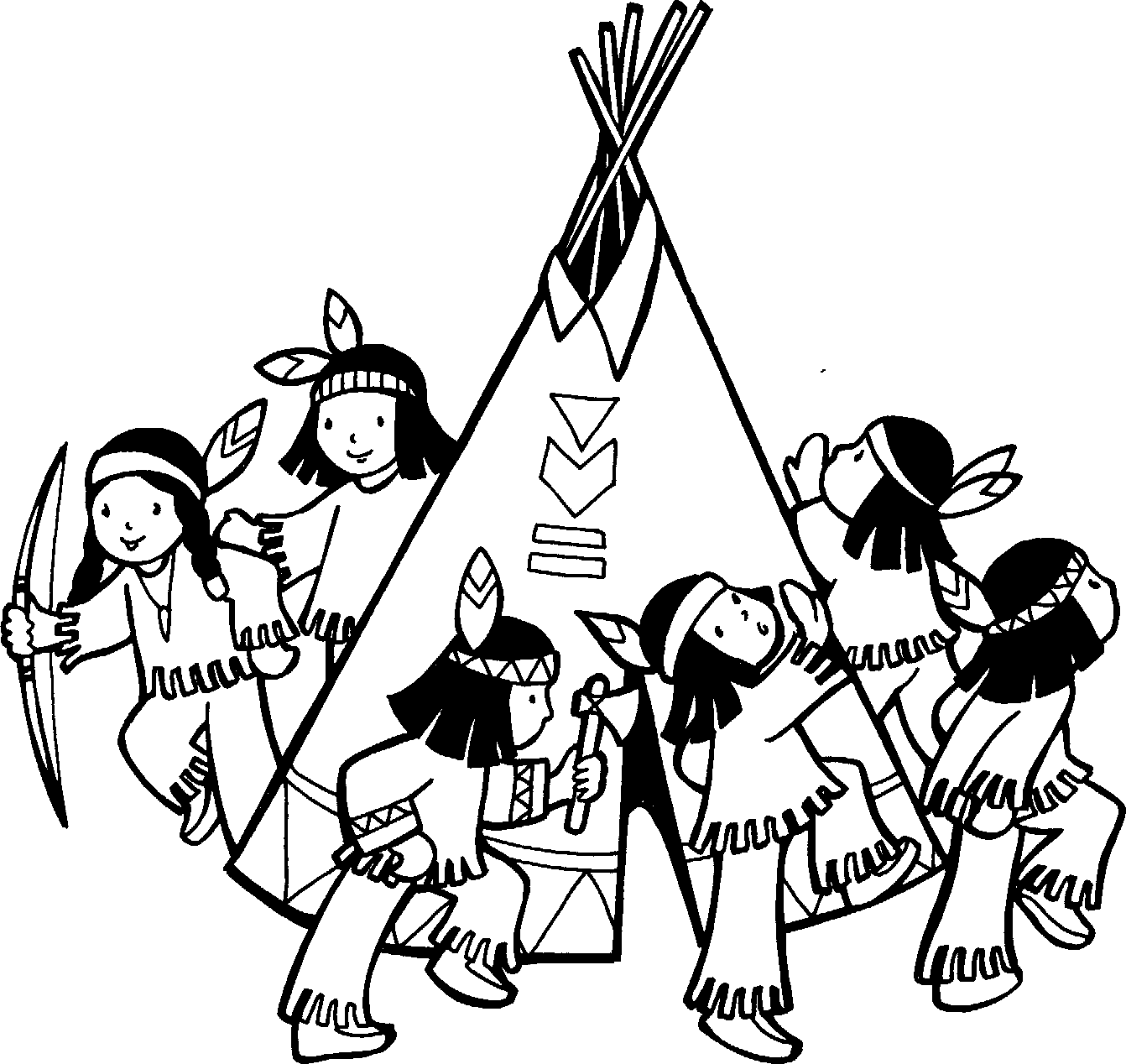 